Summer’s Hot Music Format: CountryA new study from Nielsen finds country is increasingly the genre of choice for adults 18-34 and 25-54 during the summer months, trailing only pop contemporary hits radio (pop CHR) as the highest-rated radio format across the country in June.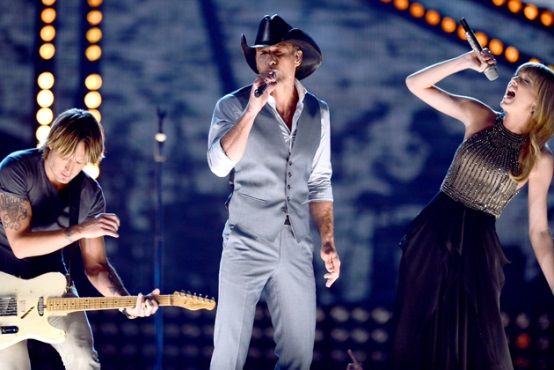 MediaLife 7.16.15http://www.medialifemagazine.com/summers-hot-music-format-country/